Конспект в средней группе. Сюжетно-ролевая игра «Салон красоты»Воспитывать дружеские взаимоотношения в игре, речевой и поведенческий этикет.Активизировать словарь детей словами: мастер, клиент, администратор, маникюр, макияж, косметолог.Материал.Оборудование к сюжетно-ролевой игре, места для парикмахера, мастера маникюра, косметолога; фойе (диван, журнальный столик, журналы, каталоги).Игровые роли и действия:Администратор — принимает плату за услугу, записывает в журнал об услуге, принимает звонки;Парикмахер — причесывает, стрижет, сушит феном волосы, предлагает посмотреть в зеркало, моет волосы.Косметолог — наносит крем на лицо, красит глаза, губы;Мастер маникюра — делает маникюр, красит ногти, делает массаж рук;Уборщик — подметает пол щёткой, собирает «волосы» в совок и в ведёрко;Клиенты – посещают салон, здороваются с администратором, затем с мастером, просят сделать стрижку, маникюр, макияж советуются, платят и благодарят за услуги.Предварительная работа.1. Беседа с детьми о том, что делают в салоне красоты, какие бывают залы, как надо вести себя в салоне красоты, какие виды работ там проводятся .2. Оформление предметно-развивающей среды атрибутами к игре. 3.Беседы о профессиях с использованием иллюстраций, рассматриванием картин. Сюжетно-ролевые игры «Парикмахерская», «Салон маникюра», «День рождения», «Идем в гости». «Идём в театр».Ход игры.Воспитатель: обращается к детям: «Ребята, я узнала, что в нашем городе открывается салон красоты «Сказка» и он приглашает нас на экскурсию!  Воспитатель: давайте вспомним, кто работает в салоне красоты.Дети: В салоне красоты работает парикмахер.Он стрижет волосы, делает прически.В салоне красоты работает косметолог. Он делает макияжВ салоне красоты работает мастер маникюра. Он делает маникюр.В салоне красоты работает администратор. Он встречает посетителей салона, провожает их к мастерам.Воспитатель: Молодцы, всех вспомнили, а за разговорами и не заметили, как пришли. Смотрите, какой красивый салон!Администратор: здравствуйте, дети. Мы пригласили вас в салон красоты на экскурсию. Как вести себя в общественных местах? Правила вы знаете.- Дети, кто из вас посещал парикмахерскую?- Кто такой парикмахер?- Что нужно парикмахеру для работы?- Что такое стрижка?- Какую прическу Вы бы себе хотели?- К парикмахеру не нужно бояться ходить. Надо стараться быть аккуратными, чтобы у нас были красивые прически и стрижки. Рассказ воспитателя о профессии парикмахера, о труде в парикмахерской.Администратор:-Вы знаете, в нашем салоне сегодня работают очень опытные мастера. Разрешите вам их представить. Мастер по маникюру – Лиза, сможет поухаживать за вашими руками, парикмахер-Настя, сделает любую причёску, косметолог- Маша, сделает вам макияж.Проходите в фойе. Вы можете посмотреть каталоги и журналы. Присаживайтесь.Администратор: Здравствуйте, меня зовут Любовь Васильевна! А Вас?Клиент:  Здравствуйте. Меня зовут Кристина.Администратор:  Я рада, что вы посетили наш салон. Что бы Вы хотели?Клиент:  Я хочу сделать маникюр. Администратор: Проходите, пожалуйста, сюда. Здесь работает наш мастер маникюра Лиза.  Мастер маникюра: Здравствуйте, меня зовут Лиза, а Вас? Клиент:  Меня зовут Кристина.Мастер маникюра:  Присаживайтесь, Кристина. Далее мастер маникюра «делает» маникюр, сопровождая игровые действия словами. Например, скажите, нет ли у вас аллергии на кремы, какой цвет лака вы предпочитаете и др.В салон заходит следующий посетитель.Администратор: Здравствуйте, меня зовут Любовь Васильевна! А Вас?Клиент:  Здравствуйте. Меня зовут Сева.Администратор: Я рада, что вы посетили наш салон. Что бы Вы хотели, Сева?Клиент:  Я хочу подстричься и нарисовать справа человека-паука, потому что сегодня я пойду в гости.                                                                                    Администратор: Проходите, пожалуйста, сюда. Здесь работает наш парикмахер. Настя. Она вас обслужит. Парикмахер: Здравствуйте, меня зовут Настя А Вас?Клиент:  Здравствуйте. Меня зовут Сева.Парикмахер: Присаживайтесь, Сева. Далее парикмахер стрижёт машинкой, сопровождая игровые действия словами. Например, скажите, вам вымыть волосы или вы предварительно помыли их дома и т.д.)В салон заходит следующий посетитель.Администратор: Здравствуйте, меня зовут Любовь Васильевна! А Вас?Клиент:  Здравствуйте. Меня зовут Арсений.Администратор: Я рада, что вы посетили наш салон. Что бы Вы хотели, Арсений?Клиент:  Я хочу подстричься. Администратор: К сожалению, наш парикмахер сейчас занят, но Вы можете подождать.Клиент:  Хорошо, у меня есть свободное время, я подожду.Администратор:  Проходите, пожалуйста, сюда, располагайтесь. Посмотрите журналы. . Клиент остается ждать своей очереди на стрижку. По мере выполнения работы парикмахер приглашает клиента на стрижку.В салон входит следующий посетитель.Администратор: Здравствуйте, меня зовут Любовь Васильевна! А Вас?Клиент:  Здравствуйте. Меня зовут Вероника.Администратор: Я рада, что вы посетили наш салон. Что бы Вы хотели, Вероника ?Клиент:  Я хочу  сделать причёску моей дочке Катюше.Администратор: Проходите, пожалуйста, сюда. Здесь работает парикмахер Настя, она вам обязательно сделает то, что вы хотите.Клиент с дочкой (куклой) проходит к парикмахеру. А пока вашей дочке делают причёску, вы можете сделать себе макияж у косметолога Маши, проходите, пожалуйста. Косметолог: Здравствуйте, меня зовут Маша . А Вас? Клиент: Меня зовут Вероника.Косметолог: Присаживайтесь, Вероника, что вы желаете? Далее косметолог «делает» макияж, сопровождая игровые действия словами. Например, скажите, нет ли у вас аллергии на кремы, какой цвет помады  вы предпочитаете.Для развития сюжета администратор звонит клиету: «Алло! Татьяна Анатольевна, здравствуйте. Вы вчера говорили, что хотите сделать маникюр.  Приходи после обеда. Я Вас запишу. До встречи, еще созвонимся».После того, как работники салона выполнили свою работу, клиенты прощаются с ними, оплачивают услуги.Администратор: уважаемые посетители, если вам понравилось в нашем салоне, прошу вас в нашей «Книге отзывов» оставить свое мнение – раскрасить сердечко красным фломастером.После того как клиенты оставили свои отзывы администратор сообщает о закрытии салона на перерыв. До свидания. Будем рады новой встрече с вами. 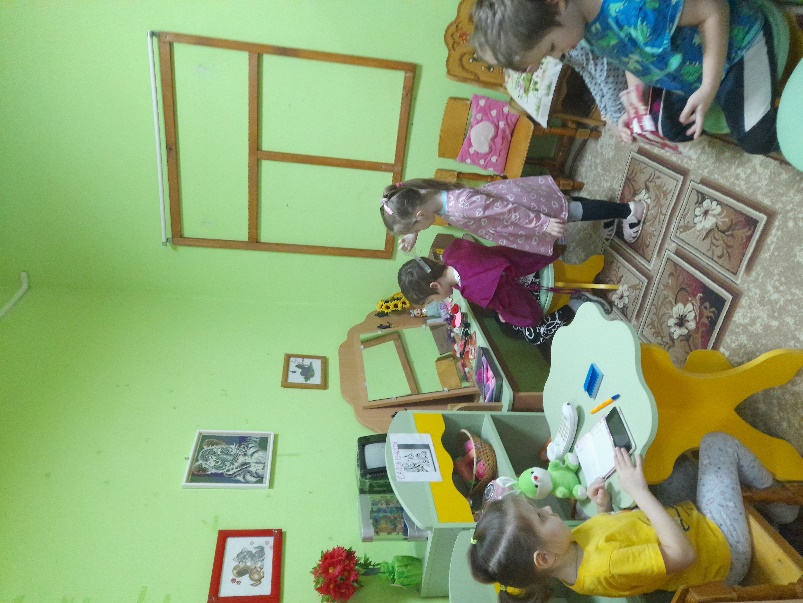 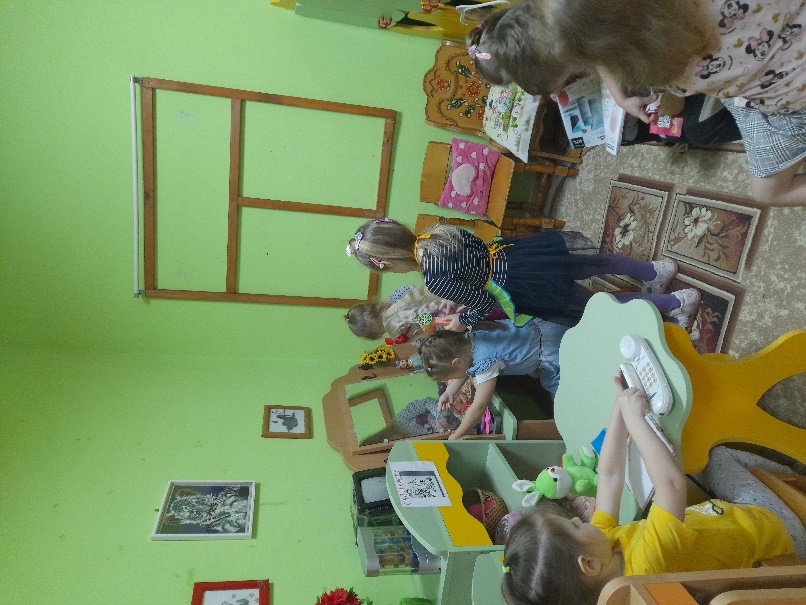 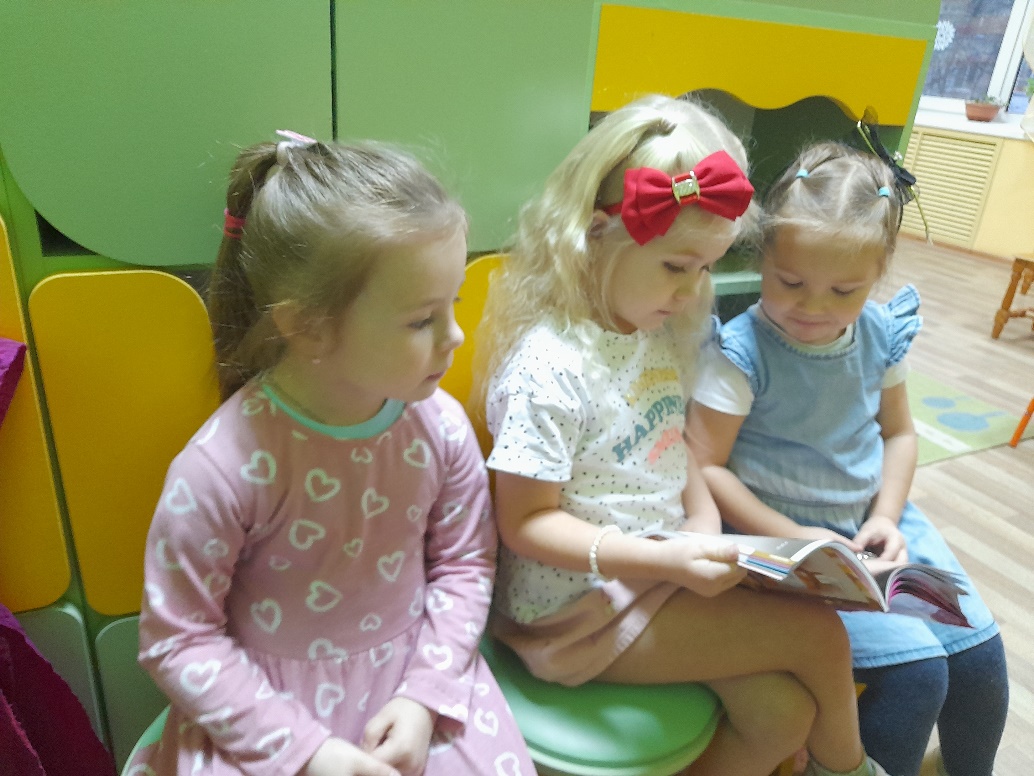 